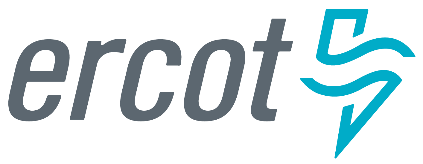 Operations Training Working Group (OTWG)June 15th, 2017ERCOT 800 Airport Drive, Taylor, Building TCC 1, Room 2530900-1200Anti-trust AdmonitionTo avoid raising concerns about antitrust liability, participants in ERCOT activities should refrain from proposing any action or measure that would exceed ERCOT’s authority under federal or state law. For additional information, stakeholders should consult the Statement of Position on Antitrust Issues for Members of ERCOT Committees, Subcommittees, and Working Groups, which is posted on the ERCOT website.DisclaimerAll presentations and materials submitted by Market Participants or any other Entity to ERCOT staff for this meeting are received and posted with the acknowledgement that the information will be considered public in accordance with the ERCOT Websites Content Management Operating Procedure.Approval of Meeting Notes – May 2017Virtual Instructor Led Training PilotThe course will be on the afternoon of first day of the Winter Storm Drill (Winter Storm Preparation). FormatIntroductionGroup Breakout (TOs, GOs)5 day hotline callDiscuss actions each company is takingReview actions as one groupGroup Breakout (TOs, GOs)3 day hotline callDiscuss actions each company is takingReview actions as one groupGroup Breakout (TOs, GOs)Next day hotline callDiscuss actions each company is takingReview actions as one groupReviewWill be a pilotWinter Storm Drill (Oct 18/19) CEHs may be available from ERCOT if requirements met by participantsInitial NarrativeFreezing temperatures and icing in WestNatural Gas Well Heads icing Natural Gas Pipeline pressure issuesNatural Gas RestrictionsHigh winds and icing in PanhandleHigh Output from windLarge number of wind units trippingHigh winds and icing throughout the ERCOT regionLine trips due to icing and high windsUnit trips due to low temperaturesGoalTransmission eventsLocalized blackout and restoration (West only)Capacity EmergencyEvent Input Due June 15, 2017Event Input SheetCEHs may be availableAt least one event per hourFacilitator presentAssessment would be providedPresentation would be provided for the major objectives / timeline. Presentation should be customized for Market Participant use. (Facilitator should add event and expected operator response)To Receive CEHs the following would be required to be returned to ERCOT no later than November 17, 2017:Learner(s) contract(s)Facilitator Participation Form (Facilitator also receivs CEHs)Feedback Form(s)Sign in SheetAssessment(s)Presentation with Market Participants customizationsGrid Ex IV Registration (Nov 15/16)CEHs may be available from ERCOT if requirements met by participantsRegistrationSend your organization’s Lead Planner name and email address to GridEx_Registration@bah.comOnce vetted, Lead Planner will receive credentials for the Grid Ex IV PortalAccess pertinent information regarding exercise planning and attend regular planning calls (Only one representative from each industry organization will be granted access to the Grid Ex IV Portal, https://pmev2.bah.com/ecs/Gridex/GridEx_IV/default.aspx)Will use the Winter Storm Drill events (lite), with different causesSpecific Grid Ex IV events due June 15, 2017Sync and BeyondInitial Restoration Outage(s) and Island Scenario Input from Participants dueWhen to transition to CFCOperating Principles for Multi-TOP CFC islandAll Hazards Restoration Stages Framework2018 OTS (130 Responses)Topic Suggestions (2017 Seminar Suggestions)Explain the Operating Guide and Protocol process and how that affects the Operators and their duties. Changes to the ERCOT SOPs (such as the introduction of the phase angle and the steps for IROL mitigation, etc) and the Guides and Protocols.Emergency training for the operators.Tools or data that are in the ERCOT MIS Portal like wind forecast.Discussion on how rooftop solar and potential PUC decisions and utilities could create growth in ERCOT depending on future decisions. Describe how this growth will impact Transmission and Generation operations in relation to real time.DER and how each company is dealing with it.Summer preparation.Ancillary coverage: trades, scheduling, SASM and purchases to cover shortages.Generator VSS requirements, TSP managing static devices to maintain SOLs and keeping generator dynamic to respond to an event, voltage stability as it relates to dependence on imports rather than native generation, etc. Voltage setpointsDemand side management, EEAs, toolsLoss of LCC, SCADA, EMS (Theory and Philosophy) (Interface with ERCOT and neighboring TO’s) How do we operate without our tools? EOP 008, Loss of Situational Awareness (Panel discussion)Electric Fundamentals topicWeather forecasting with a focus on solar and wind forecastingResource Adequacy and PerformanceErgonomic Presentation / Human Performance Improvement / Human Performance and Skilled WorkforceHow Market Results (DAM & RT / CRR auctions) pertain to system reliability. There are results, every now and again, that do not line up with Economics and System Health. Where does system infrastructure fit into Reliability.Asset Management and MaintenanceExtreme Natural EventsMarket Training Topic for QSEsHistory of ERCOT over the course of several years and explaining the operational differences that ERCOT has undergone as the system started expanding and growing operational focus.Physical Security / Cyber Security VulnerabilitiesTheme Length / CEHs2018 Black Start TrainingAll Hazards Restoration Stages FrameworkExtra Day of Black Start and Restoration Training (CEHs)Generator Dynamics (Voltage and Frequency)Transmission System Dynamics (Voltage)Strongly Recommended for Operators with less than 5 years, Recommended refresher for everyone10 additional CEHsLimited availability (50)Black Start and OTS FutureVisionIdeasWhenNew BusinessAdjournNext Meeting DatesJul 20		TCC 1 Room 253, WebExAug 17		TCC 1 Room 253, WebExSep 21		TCC 1 Room 253, Web Ex Trainer Development – Sep 20 (1300), TCC 1 Room 253Oct 5		TCC 1 Room 253, WebExNov 9		TCC 1 Room 253, WebExDec 14		TCC 1 Room 253, WebExWebEx InfoWebEx ConferenceOTWG Meeting 	Thursday, June 15, 2017 	8:45 am  |  Central Daylight Time (Chicago, GMT-05:00)  |  3 hrs 30 mins 	Meeting number (access code): 621 814 675 	Meeting password: otwg0615	 Add to Calendar 	When it's time, start your meeting.	Join by phone	1-877-668-4493 Call-in toll-free number (US/Canada)	1-650-479-3208 Call-in toll number (US/Canada)	Global call-in numbers  |  Toll-free calling restrictions	Can't join the meeting? Contact support. 	IMPORTANT NOTICE: Please note that this WebEx service allows audio and other information sent during the session to be recorded, which may be discoverable in a legal matter. You should inform all meeting attendees prior to recording if you intend to record the meeting.	 